Liturgikus események, programokA hét ünnepei:  Hétfő: Loyolai Szent Ignác áldozópapKedd: Liguori Szent Alfonz püspök, egyháztanítóSzerda: Vercelli Szent Özséb püspökPéntek: Vianney Szent János áldozópapSzombat: Havasboldogasszony Eseménynaptár08.03. Elsőcsütörtök – szentségimádás 08.20. TemplombúcsúSzentmisék, liturgikus templomi események Vasárnap:     8.45  István, Ilona, István                      10.00 + Márta                     18.30  Hálából Hétfő:           7.00 + Édesapa, + József Kedd:          18.30  Beteg AndrásSzerda:         7.00 nem lesz szentmise  Csütörtök: 18.30 Hálából Péntek:      18.30 + Ferenc püspök atya Szombat:   18.30 Zsolt és Györgyi házassági évforduló Temetés:     08.04.   13.00 Zoborhegy tér / Pályi LajosHirdetésekA templombővítésre 07.27-ig 4.591.000,- Ft érkezett.Hálásan köszönöm az eddigi nagylelkű adományokat! Kérem a hívek további segítséget! Jó lenne olyanokat találnunk, akik szívesen támogatják - akár havi rendszerességgel - az építkezést! +++++ Szerdán nem lesz szentmise, és az iroda is zárva lesz.  +++++Csütörtökön első csütörtök. A szentmise után 19.45-ig szentségimádást tartunk. +++++Gondolatok a mai naphozIsten Országa – életem kincseÉletünk valamiképpen kincskeresés. Hány mese szól arról, ki hogyan talált kincset. És mennyi minden kellett hozzá! Lelemény, bölcsesség, odafigyelés, nyitott szív.Vajon földi életemnek milyen kincsei vannak? Egy kedves ajándék, egy fontos barátság, egy értékes lehetőség, egy hivatás. Ezeknek a földi kincseknek közös tulajdonsága, hogy mulandó. Persze segíthetnek a végleges, az örök kincs, Isten Országa felé, de akadályozhatnak is. Ha nyitott szívvel olvassuk a szentírást, megtaláljuk annak módját, ahogy földi dolgaink az örök élet kincsének megtalálásában segítenek.Salamonnal együtt mi is éber szívet szeretnénk kérni Istentől, hogy különbséget tudjunk tenni az Isten felé vivő és a Tőle eltávolító dolgok között.  Ugyanakkor nem szabad kétségbe esnünk, ha eltévedtünk. Az éber szív, a lelkiismeret visszasegít a jó útra, és mindenből tanulhatunk. Így válik javunkra életünk minden eseménye.                                                        Fülöp Ákos plébános A rákosfalvai plébánia hírlevele belső használatra.Számlaszámunk: CIB bankműködés (egyházi adó): 11100104-19819019- 36000001Felelős kiadó Fülöp Ákos plébános„hogy életünk legyen és bőségben legyen”Évközi 17. vasárnap                       2023. július 30.  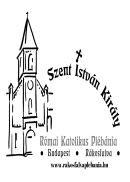 Szent hajlékában lakik az Isten; az egyetértőket házába fogadja, ő ad népének hatalmat és erőt. (Zsolt 67)Rákosfalvai Szent István Király Plébánia1144 Budapest, Álmos vezér tér 1. : 363-5976Honlap: rakosfalvaplebania.huEmail: iroda@rakosfalvaplebania.huLevelezőlista: rakosfalva@groups.ioPlébános: Fülöp ÁkosSzentmisék általános rendje:  vasárnap:   8.45; 10.00; 18.30hétköznap: hétfő, szerda 7.00,                      kedd, csütörtök, péntek, szombat 18.30Irodai ügyelet: hétfő – szerda – péntek: 16.00-17.30                            kedd – csütörtök: 9.00-12.00Olvasmány: 1Kir 3, 5.7-12Adj szolgádnak éber szívet, hogy meg tudja különböztetni a jót meg a rosszat!Szentlecke: Róm 8, 28-30Az Istent szeretőknek minden a javukra válik.  Evangélium: Mt 13, 44-52A családapa kincseiből régit és újat vesz elő.